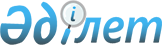 Об установлении квоты рабочих мест для трудоустройства лиц, освобожденных из мест лишения свободы
					
			Утративший силу
			
			
		
					Постановление акимата Райымбекского района Алматинской области от 07 февраля 2017 года № 26. Зарегистрировано Департаментом юстиции Алматинской области 23 февраля 2017 года № 4105. Утратило силу постановлением акимата Райымбекского района Алматинской области от 3 февраля 2022 года № 19
      Утратило силу постановлением акимата Райымбекского района Алматинской области от 03.02.2022 № 19.
      В соответствии с подпунктом 8) статьи 9 Закона Республики Казахстан от 6 апреля 2016 года "О занятости насаления", приказом Министра здравоохранения и социального развития Республики Казахстан от 26 мая 2016 года № 412 "Об утверждении Правил квотирования рабочих мест для трудоустройства граждан из числа молодежи, потерявших или оставшихся до наступления совершеннолетия без попечения родителей, являющихся выпусниками организаций образования, лиц, освобожденных из мест лишения свободы, лиц, состоящих на учете службы пробации" (зарегистрирован в Реестре государственной регистрации нормативных правовых актов № 13898), акимат Райымбекского района ПОСТАНОВЛЯЕТ:
      1. Установить квоту рабочих мест для трудоустройства лиц, освобожденных из мест лишения свободы для организаций независимо от организационно-правовой формы и формы собственности в размере пяти процентов от списочной численности работников организации. 
      2. Контроль за исполнением настоящего постановления возложить на заместителя акима района Байедилова Талгата Ескендировича. 
      3. Настощее постановление вступает в силу со дня государственной регистрации в органах юстиции и вводится в действие после дня его первого официального опубликования.
					© 2012. РГП на ПХВ «Институт законодательства и правовой информации Республики Казахстан» Министерства юстиции Республики Казахстан
				
      Аким Райымбекского района

Ж. Тажиев
